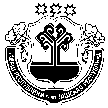 О порядке подготовки населения Ярославского сельского поселения Моргаушского района Чувашской Республики в области пожарной безопасности         В соответствии  с Федеральным законом от 21.12.1994 №69-ФЗ «О пожарной безопасности», Постановлением Правительства Российской Федерации от 04.09.2003 г.             № 547 «О подготовке населения в области защиты от чрезвычайных ситуаций природного и техногенного характера»,  приказом МЧС России от 12.12.2007 г. №645 «Об утверждении Норм пожарной безопасности «Обучение  мерам пожарной безопасности работников Организаций»  и в целях обеспечения пожарной безопасности на территории Ярославского сельского поселения Моргаушского района Чувашской Республики, администрация Ярославского сельского поселения Моргаушского района Чувашской Республики  п о с т а н о в л я е т:        1.    Утвердить Положение  о порядке подготовки населения Ярославского сельского поселения Моргаушского района Чувашской Республики в области пожарной безопасности согласно приложению.       2.       Настоящее постановление вступает в силу после его официального опубликования.       3.       Контроль за исполнением настоящего постановления оставляю за собой.И.о. главы Ярославского сельского поселения                                               Моргаушского района Чувашской Республики                                               Л.В. Храмова (Приложение)Положениео порядке подготовки  населения Ярославского сельского поселения Моргаушского района  Чувашской Республики в области пожарной безопасностиНастоящее Положение, разработано в соответствии с Федеральными законами от 21.12.1994 г. № 68-ФЗ «О защите населения и территорий от чрезвычайных ситуаций природного и техногенного характера», от 21.12.1994 г. № 69-ФЗ «О пожарной безопасности», Постановлением Правительства РФ от 04.09.2003 г. № 547 «О подготовке населения в области защиты от чрезвычайных ситуаций природного и техногенного характера», приказа МЧС России от 12.12.2007 г. № 645 «Об утверждении Норм пожарной безопасности «Обучение мерам пожарной безопасности работников организаций» и определяет порядок обучения руководящего состава и населения Ярославского сельского поселения Моргаушского района Чувашской Республики в области пожарной безопасности. 1. Основные цели обучения населения Ярославского сельского поселения Моргаушского района Чувашской Республики мерам пожарной безопасности:снижение числа пожаров и степени тяжести последствий от них;повышение эффективности взаимодействия администрации сельского поселения,  организаций и населения Ярославского сельского поселения Моргаушского района Чувашской Республики  по обеспечению пожарной безопасности;совершенствование знаний населения в области пожарной безопасности;совершенствование форм и методов противопожарной пропаганды;оперативное доведение до населения информации в области пожарной безопасности.2. Основные задачи обучения населения Ярославского сельского поселения Моргаушского района Чувашской Республики мерам пожарной безопасности:защита жизни, здоровья и имущества граждан в случае пожара:совершенствование знаний и навыков населения по организации и проведению мероприятий, направленных на предотвращение пожаров, порядка   действий    при    возникновении пожара, изучение приемов применения первичных средств пожаротушения и оказания первой медицинской помощи пострадавшим на пожаре; создание условий для привлечения граждан на добровольной основе к деятельности по предупреждению и тушению пожаров, а также участия населения в борьбе с пожарами;создание условий для организации добровольной пожарной охраны, а также для участия граждан в обеспечении мер пожарной безопасности в иных формах;организация и принятие мер по оповещению населения и подразделений Государственной противопожарной службы о пожаре.3. В целях обучения населения мерам пожарной безопасности и информирования населения о мерах пожарной безопасности администрацией сельского поселения, организациями могут создаваться должности инструкторов пожарной профилактики. Цель, задачи, порядок создания и организации деятельности инструкторов пожарной профилактики определяются администрацией сельского поселения, организациями.4. Организация и осуществление обучения населения мерам пожарной безопасности включают в себя:планирование и осуществление обучения населения в области пожарной безопасности;разработку программ обучения должностных лиц и работников, ответственных за пожарную безопасность;организацию и проведение собраний, учений, тренировок и других плановых мероприятий по пожарной безопасности;издание наглядных пособий по пожарной безопасности;осуществление контроля за ходом и качеством обучения населения в области пожарной безопасности.5. Обучение мерам пожарной безопасности работников организаций проводится администрацией этих организаций в соответствии с Нормами пожарной безопасности «Обучение мерам пожарной безопасности работников организаций».Обязательное обучение детей в дошкольных образовательных учреждениях и лиц, обучающихся в образовательных учреждениях, мерам пожарной безопасности осуществляется соответствующими учреждениями по специальным программам в соответствии с законодательством Российской Федерации.6. Обучение неработающего населения проводится администрацией Ярославского сельского поселения и предусматривает проведение не реже одного раза в год противопожарного инструктажа по месту проживания с регистрацией в журнале инструктажа с обязательной подписью инструктируемого и инструктирующего, а также проставлением даты проведения инструктажа (Приложение 1), проведение бесед, лекций, просмотр учебных фильмов, привлечение на учения и тренировки по месту жительства, а также самостоятельное изучение пособий, памяток, листовок и буклетов, прослушивание радиопередач и  просмотр телепрограмм по вопросам пожарной безопасности.7. Информирование населения о мерах пожарной безопасности, в том числе посредством организации и проведения собраний -  доведение  до   населения   информации  о  действиях  по  обеспечению пожарной безопасности, в том числе по выполнению требований пожарной безопасности.8.	Информирование населения о мерах пожарной безопасности может осуществляться путем проведения противопожарной пропаганды.Противопожарная пропаганда - целенаправленное информирование общества о проблемах и путях обеспечения пожарной безопасности, осуществляемое через средства массовой информации, посредством издания и распространения специальной литературы и рекламной продукции, устройства тематических выставок, смотров, конференций и использования других, не запрещенных законодательством Российской Федерации, форм информирования населения.9. Информирование населения о мерах пожарной безопасности проводится с целью внедрения в сознание людей существования проблемы пожаров, формирования общественного мнения и психологических установок на личную и коллективную ответственность за пожарную безопасность.10. Информирование населения о мерах пожарной безопасности проводят администрация сельского поселения, пожарная охрана и организации в соответствии с законодательством Российской Федерации.Информирование населения о мерах пожарной безопасности осуществляется посредством:разработки и издания средств наглядной агитации, специальной
литературы и рекламной продукции;методического    обеспечения    деятельности    лиц    в    области противопожарной пропаганды;организации тематических выставок, смотров, конкурсов;проведения     учебно-методических     занятий,     семинаров     и конференций;размещения уголков (информационных стендов) пожарной безопасности;изготовления и размещения стендов социальной рекламы по пожарной безопасности;организации конкурсов, соревнований на противопожарную тематику;привлечения средств массовой информации;проведения иных не запрещенных законодательством мероприятий.11.	Информирование населения о мерах пожарной безопасности
проводится через средства массовой информации, в том числе с
использованием специализированных технических средств оповещения
и информирования населения в местах массового пребывания людей, и
по иным каналам.12. Специализированные технические средства оповещения и информирования населения в местах массового пребывания людей - это специально созданные технические устройства, осуществляющие прием, обработку и передачу аудио- и (или) аудиовизуальных, а также иных сообщений об угрозе возникновении пожаров, чрезвычайных ситуаций и правилах поведения населения.13. Уголки (информационные стенды) пожарной безопасности могут содержать информацию об обстановке с пожарами на территории района, сельского поселения, населенного пункта, примеры происшедших пожаров с указанием трагических последствий, причин их возникновения, фотографии последствий пожаров с указанием причин их возникновения, рекомендации о мерах пожарной безопасности применительно к категории посетителей организации (объекта), времени года, с учетом текущей обстановки с пожарами.14. Ответственность  за организацию и своевременность обучения в области пожарной безопасности и проверку знаний правил пожарной безопасности работников организаций несут администрации (собственники) данных организаций, должностные лица организаций, предприниматели без образования юридического лица, а также работники, заключившие трудовой договор с работодателем в порядке, установленном законодательством Российской Федерации.Под организацией в настоящем Порядке понимаются орган местного самоуправления, учреждения, крестьянские (фермерские)  хозяйства, иные юридические лица независимо от их организационно-правовых форм и форм собственности.15. Ответственность за организацию и своевременность информирования о мерах пожарной безопасности неработающей части населения несет администрация Ярославского сельского поселения Моргаушского района Чувашской Республики.16. Расходные обязательства по обучению и информированию населения мерам пожарной безопасности осуществляются за счет средств бюджета Ярославского сельского поселения Моргаушского района Чувашской Республики.ЖУРНАЛ №учета инструктажей по пожарной безопасностиНачат  __________________20___ г.Окончен  __________________20___ г.ЧУВАШСКАЯ РЕСПУБЛИКАМОРГАУШСКИЙ РАЙОНАДМИНИСТРАЦИЯЯРОСЛАВСКОГОСЕЛЬСКОГО ПОСЕЛЕНИЯПОСТАНОВЛЕНИЕДеревня Ярославка                                                  ЧĂВАШ РЕСПУБЛИКИМУРКАШ РАЙОНĔЯРОСЛАВКА ЯЛПОСЕЛЕНИЙĔНАДМИНИСТРАЦИЙĔЙЫШĂНУЯрославка ялĕУтверждено постановлением администрации Ярославского сельского поселения Моргаушского района  Чувашской Республики от 09.08.2019 г. № 39Приложение к Положению о порядке подготовки населения Ярославского сельского поселения Моргаушского района  Чувашской Республики в области пожарной безопасностиДатаФ.И.ОГод рожденияПрофессия, должность инструктируемогоВид инструктажаФ.И.О. должность инструкти-рующегоПодписьПодписьДатаФ.И.ОГод рожденияПрофессия, должность инструктируемогоВид инструктажаФ.И.О. должность инструкти-рующегоинструкти-руемогоинсруктир-ующего